PERANAN SAFARI RAMADHAN DALAM MENUMBUHKAN NILAI-NILAI AHLUSUNNAH WAJAMA’AH (ASWAJA)DI DESA SEMENSKRIPSIOLEHSYARIF HIDAYATNPM. 170108955NIRM. 2017.4.008.0101.1.006173.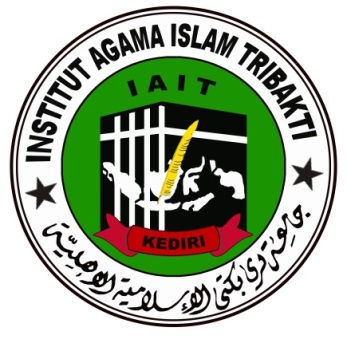 INSTITUT AGAMA ISLAM TRIBAKTI (IAIT) KEDIRIFAKULTAS TARBIYAHPROGAM STUDI PENDIDIKAN AGAMA ISLAMSEPTEMBER 2021